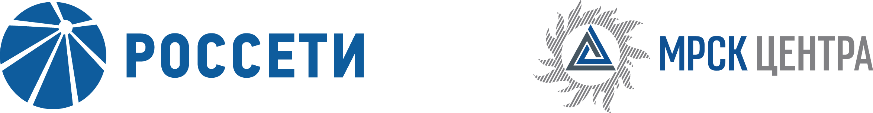 Уведомление №1об изменении условий извещения и закупочной документации открытого запроса предложений для заключения Договора на поставку устройств РЗА для нужд ПАО «МРСК Центра» (филиала «Воронежэнерго»),(опубликовано на официальном сайте Российской Федерации для размещения информации о размещении заказов www.zakupki.gov.ru, на электронной торговой площадке ПАО «Россети» etp.rosseti.ru № 31705052296 от 25.04.2017 года, а также на официальном сайте ПАО «МРСК Центра» www.mrsk-1.ru в разделе «Закупки»)Организатор запроса предложений ПАО «МРСК Центра», расположенный по адресу: РФ, 127018, г. Москва, 2-я Ямская ул., д. 4, (контактное лицо: Зайцева Александра Анатольевна, контактный телефон (473) 257-94-66), на основании протокола от 11.05.2017 года № 0164-ВР-17-1 вносит изменения в извещение и закупочную документацию открытого запроса предложений для заключения Договора на поставку устройств РЗА для нужд ПАО «МРСК Центра» (филиала «Воронежэнерго»).Внести изменения в извещение и закупочную документацию и изложить в следующей редакции:Дата окончания подачи заявок: 18.05.2017 12:00Дата и время рассмотрения заявок: 19.06.2017 12:00Дата и время подведения итогов: 19.06.2017 12:00Пункт 3.4.1.3 закупочной документации:  «Заявки на ЭТП могут быть поданы до 12 часов 00 минут 18 мая 2017 года, при этом предложенная Участником в Письме о подаче оферты (подраздел 5.1) цена должна соответствовать цене, указанной Участником на «котировочной доске» ЭТП»Пункт 8 Извещения о проведении открытого запроса предложений:  Заявки представляются до 12 часов 00 минут, по московскому времени, 18.05.2017 года»Примечание:По отношению к исходной редакции извещения и закупочной документации открытого запроса предложений для заключения Договора на поставку устройств РЗА для нужд ПАО «МРСК Центра» (филиала «Воронежэнерго») внесены следующие изменения:изменен крайний срок подачи предложений, дата рассмотрения предложений и подведения итогов закупки.	В части, не затронутой настоящим уведомлением, Участники руководствуются извещением и закупочной документацией открытого запроса предложений для заключения Договора на поставку устройств РЗА для нужд ПАО «МРСК Центра» (филиала «Воронежэнерго»), (опубликовано на официальном сайте Российской Федерации для размещения информации о размещении заказов www.zakupki.gov.ru, на электронной торговой площадке ПАО «Россети» etp.rosseti.ru №31705052296 от 25.04.2017 года, а также на официальном сайте ПАО «МРСК Центра» www.mrsk-1.ru в разделе «Закупки»).Председатель закупочной комиссии – начальник Управления логистики иматериально-технического обеспечения филиала ПАО «МРСК Центра» - «Воронежэнерго» 	                                                  В.В. Мороз